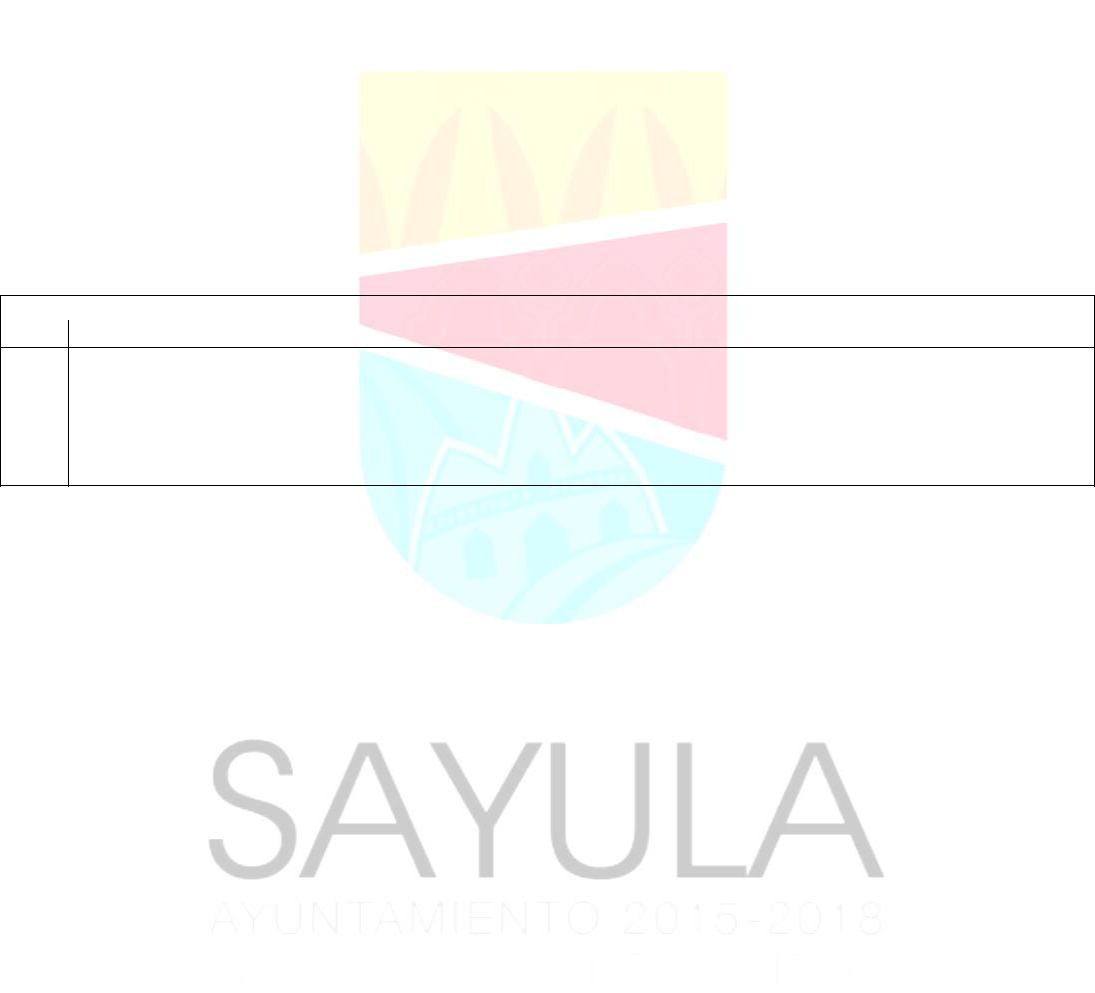 PROGRAMA OPERATIVO ANUAL 2019SERVICIOS MEDICOS MUNICIPALES, SAYULA, JALISCOParticipar en la planeación, organización y prestación de los servicios de salud a la población del municipio, en materia de promoción de la salud, prevención de enfermedades, control de riesgos sanitarios y generación de ambientes saludables, establecer, operar y evaluar un programa integral preventivo de salud, que tenga como corresponsables, no sólo a las instancias naturalmente responsables en el municipio, sino también a entidades de los distintos sectores que conforman la administración municipal, a los diferentes niveles de gobierno y a la sociedad civil del municipio.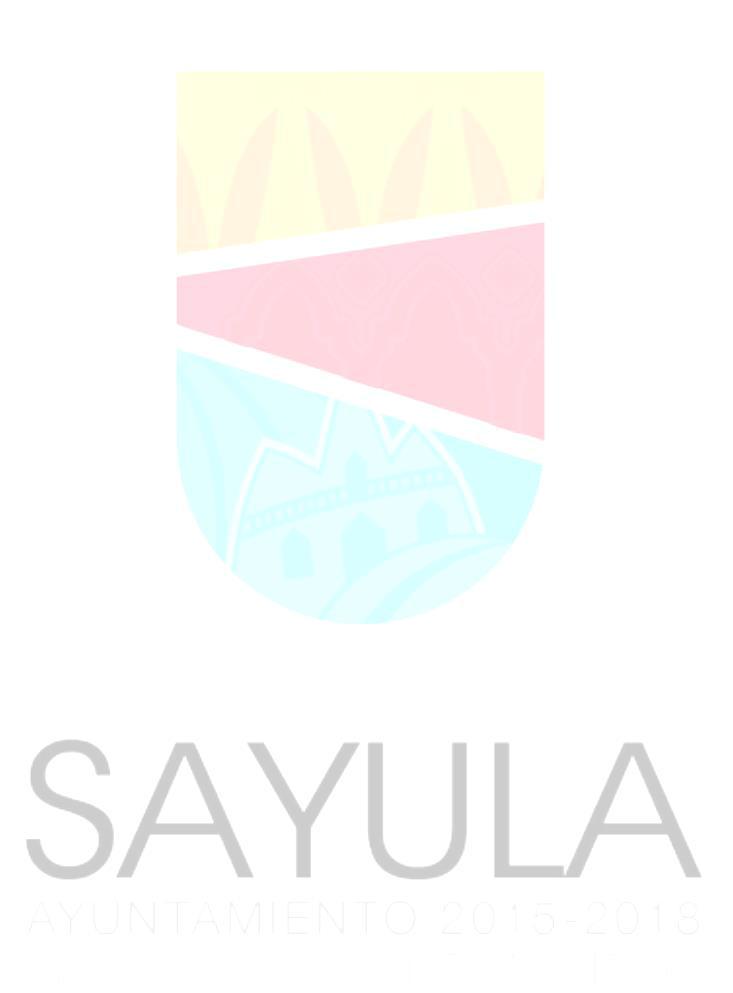 CALENDARIO DE ACTIVIDADES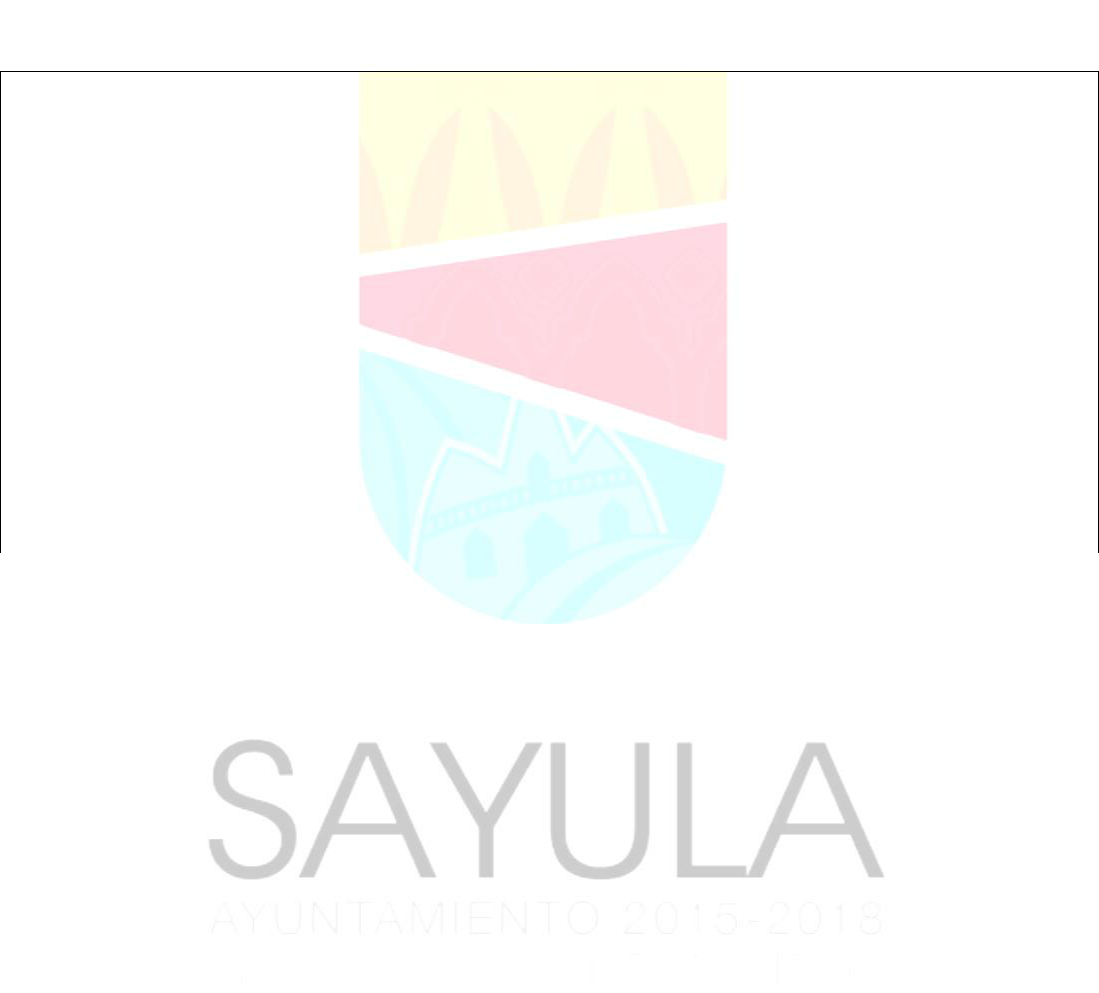 LIC. OMAR ALEJANDRO VERDIN GUTIERREZOBJETIVO GENERALNO.DESCRIPCIONOBJETIVO (S) ESPECIFICO (S)NO.DESCRIPCION1Revisión y actualización de la normatividad municipal para las acciones de regulación sanitaria de competenciamunicipal.2Cumplimiento de la normatividad sanitaria en relación a la calidad del agua para consumo humano, regulaciónsanitaria en  venta de alimentos y bebidas.3Certificación sanitaria de mercados, establecimientos de abasto, peluquerías y estéticas.4Análisis y propuestas regulatorias para la tenencia responsable de animales de compañía.5Difusión de cápsulas informativas de educación para la salud, en medios de comunicación.6Cuidado de áreas verdes como pulmones de la ciudad y promover la  limpieza urbana.7La regulación del trabajo sexual comercial y la  vigilancia de los aspectos sanitarios de los cementerios ycrematorios.UNIDAD DE MEDIDAUNIDAD DE MEDIDAUNIDAD DE MEDIDAUNIDAD DE MEDIDAUNIDAD DE MEDIDADESCRIPCIONESTRATEGIAESTRATEGIAESTRATEGIAESTRATEGIAESTRATEGIACONCEPTOCONCEPTOCONCEPTOCONCEPTOCONCEPTOCANTIDADRESPONSABLECONCEPTOCONCEPTOCONCEPTOCONCEPTOCONCEPTOANUALANUALLa  saludLa  saludLa  saludesunaunaEstablecerEstablecerEstablecercondicióncondicióncondiciónadecuadamente laadecuadamente laadecuadamente laadecuadamente laadecuadamente laindispensableindispensableindispensableindispensable.normatividad paranormatividad paranormatividad paranormatividad paranormatividad paraparaquequeelserserREGULACION SANITARIAlasaccionesaccionesaccionesdehumanohumanohumanoPermanenteregulaciónregulaciónregulacióndesarrolledesarrolledesarrolletodastodastodassanitaria.sanitaria.sanitaria.suspotencialidadespotencialidadespotencialidadespotencialidadespotencialidadesyparticipeparticipeparticipeTrabajoTrabajoconactivamente comoactivamente comoactivamente comoactivamente comoactivamente comoactivamente comolídereslíderesy  gruposy  gruposy  grupospartedeldelcapitalcapitalcapitalcivilescivilesproductivoproductivoproductivodesuServicios MédicosSALUD FISICA MENTAL Yorganizadosorganizadosorganizadosparaparacomunidad, de ahícomunidad, de ahícomunidad, de ahícomunidad, de ahícomunidad, de ahícomunidad, de ahíServicios MédicosEMOCIONALoperaroperaraccionesaccionesaccionesqueexisteexisteexisteelMunicipales, ende educación parade educación parade educación parade educación parade educación parainterésinterésdequequeelPermanentecoordinación conlasaludsaludenfoqueenfoqueenfoquedelasRegidor de Salud,emocional.emocional.emocional.estrategiasestrategiasestrategiasestrategiasdeSecretaria de Salud,VinculaciónVinculaciónVinculaciónparaparasaludseaseaDif, Instituto Municipalorientar estilos deorientar estilos deorientar estilos deorientar estilos deorientar estilos deprevenciónprevenciónprevenciónprevenciónedel Deporte, Ecología,vida saludables.vida saludables.vida saludables.vida saludables.vida saludables.integralidad,  aintegralidad,  aintegralidad,  aintegralidad,  aintegralidad,  afinDesarrollo Humano,de dar atención yde dar atención yde dar atención yde dar atención yde dar atención yde dar atención yPermanenteReglamentos, Prensa yVinculaciónVinculaciónVinculacióndesoluciónsoluciónsoluciónalasDifusion.SALUD PREVENTIVAacciones de saludacciones de saludacciones de saludacciones de saludacciones de saluddemandasdemandasdemandaspreventivapreventivapreventivayciudadanas,ciudadanas,ciudadanas,ciudadanas,depromoción  depromoción  depromoción  depromoción  delamaneramaneraconjuntaconjuntaconjuntaconjuntasaludsaludentrelascon la ciudadanía,con la ciudadanía,con la ciudadanía,con la ciudadanía,con la ciudadanía,con la ciudadanía,instanciasinstanciasinstanciasdelograndolograndolograndounaunasalud  que  actúansalud  que  actúansalud  que  actúansalud  que  actúansalud  que  actúanestrechaestrechaestrecharelaciónrelaciónrelaciónenelmunicipio,municipio,municipio,entre los procesosentre los procesosentre los procesosentre los procesosentre los procesosentre los procesosasí como Inclusiónasí como Inclusiónasí como Inclusiónasí como Inclusiónasí como Inclusiónde participación yde participación yde participación yde participación yde participación yde participación ydegruposgruposdelos  proyectoslos  proyectoslos  proyectoslos  proyectosdevoluntariadovoluntariadovoluntariadoparaparadesarrollo.desarrollo.desarrollo.accionesaccionesaccionescomplementariascomplementariascomplementariascomplementariascomplementariasDESCRIPCIONCRONOGRAMACRONOGRAMACRONOGRAMACRONOGRAMACRONOGRAMANO.DE LANO.DE LAENEFEBMARABRMAYJUNJULAGOSEPTOCTNOVDICACTIVIDADENEFEBMARABRMAYJUNJULAGOSEPTOCTNOVDIC1RegulaciónXXXXXXXXXXXX1SanitariaXXXXXXXXXXXXSanitariaActividades con2grupos civilesXXXXXXXXXXXXorganizados.Promover la3actividad física yXXXXXXXXXXXX3estilos de vidaXXXXXXXXXXXXestilos de vidasaludable.Difusión decapsulas4informativas paraXXXXXXXXXXXXprevención de lasalud.AtentamenteAtentamenteAtentamenteMedico MunicipalMedico MunicipalMedico MunicipalMedico Municipal